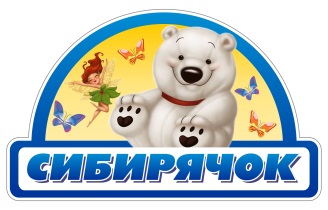 Муниципальное бюджетное дошкольное образовательное учреждение «Детский сад комбинированного вида № 1 «Сибирячок»633011, Новосибирская область, город Бердск, м-он Северный,20/1Тел.(8-241) 3-70-34 e-mail: bsk du01@mail.ruКонспект непосредственно образовательной деятельностидля  детей старшего возраста "Зима в лесу" Воспитатель : Решетникова И.А.2015Цель:  Учить детей договариваться и работать в команде.Оборудование: пластилин, гуашь, фломастеры, цветные карандаши, цветная бумага, клей, ножницы, вата, салфетки, зубочистки ,веточки деревьев, другой бросовый материал.Ход  деятельности:(Воспитатель показывает детям заготовку макета "Зима в лесу"- плоскость с "сугробами", выполненными в технике папье-маше.)Воспитатель: Ребята, как вы думаете, что это такое? На что похоже?(Ответы детей)Воспитатель: Мне кажется, что если немного пофантазировать, то из этого можно сделать прекрасный макет зимнего леса и подарить его детям из средней группы, чтобы они быстрее запомнили животных и птиц, которых можно встретить зимой в лесу. Попробуем?Воспитатель: Для этого надо вспомнить, какие животные зимой спят.(Медведи, ежи, лягушки)Воспитатель: А кого можно встретить зимой в лесу?( Зайца, лису, белку ,волка)Воспитатель: Давайте их поселим на нашем макете. Но прежде вспомним: какие деревья растут в лесу?  (Ответы детей)Воспитатель: А кто ухаживает за лесом, следит за порядком?( Лесник)Воспитатель: Лесник может находиться в лесу целый день или несколько дней, поэтому у него есть специальный домик ,где он отдыхает, принимает пищу, греется и даже спит. Поэтому на макете можно расположить и домик лесника . А чтобы макет получился быстрее и на нем разместилось все, о чем мы говорили, давайте разобьемся на пары. Каждая пара будет готовить объекты какого-нибудь одного вида - зайчиков, белочек, деревья и т.д.  В нашей чудесной коробочке лежит несколько пар фишек, на которых изображены объекты будущего макета. Вам надо выбрать по одной фишке и найти себе пару.    (При этом воспитатель напоминает детям, что им надо договориться о том, что будет делать     каждый участник пары, как и из чего, чтобы получился общий результат.)Воспитатель: (задает детям вопросы):Вы будете это делать вместе? Вы договорились, что будет делать каждый из вас? А каким образом? Какие материалы вы будете использовать? (Обращается к одному из участников пары.)Ты что будешь делать? А твой друг или партнер? (Пары детей выбирают материал и инструменты и приступают к работе . Воспитатель наблюдает за общением дошкольников, отслеживает уровень развития у них социально-коммуникативных навыков, кто из детей проявляет активность, инициативу, ведет за собой, кто подчиняется партнеру, кто пассивен, как дети договариваются о совместной работе. При необходимости воспитатель оказывает помощь, подсказывает (например, один участник в паре может вырезать из бумаги елки, а другой - прикреплять их на зубочистку, так будет быстрее)Воспитатель: Ребята, кто закончил работу, может прикрепить свои объекты к макету, только так, чтобы и другим объектам хватило места.        (Дети и воспитатель размещают на макете фигурки животных и силуэты деревьев, домик    лесника и пр.)Воспитатель (задает детям вопросы):Понравилось ли вам работать вместе? Почему? О чем вы договаривались во время выполнения работы?        Воспитатель делает акцент на том, что дошкольники справились с работой быстро и успешно, потому что смогли договориться друг с другом.)Воспитатель: Посмотрите, какой красивый макет у нас получился. Кого мы поселили в зимнем лесу(Ответы детей.)Воспитатель: Вы смогли договориться о том, кто , что и как будет делать в каждой паре, и поэтому великолепно справились с работой. Я думаю, что младшим детям очень понравится ваш подарок, они смогут играть с ним, передвигать фигурки по макету, быстро запомнят животных, которые зимой не спят, и , конечно, птиц, которых можно встретить в зимнем лесу.             (Дети вместе с воспитателем передают макет воспитанникам средней группы.)